Action:	TSAG is invited to approve the draft ToR and to establish the ITU-T Industry 		Engagement Workshop Steering Committee (IEWSC) at its current meeting.Draft Terms of Reference (ToR) for the ITU-T Industry Engagement Workshop Steering Committee (IEWSC)Participation to the IEWSCThe participation to the IEWSC is formed in order to have:The right representativity of various roles in TSAG and in ITUIn a limited group of people (not open ended)The right balance, especially among regions and hopefully on genderInitial Proposed persona forming the steering committee:TSAG RG-IEM current leadership,TSB Director,TSB Director may consider to invite the Deputy Secretary General,ITU Counsellor,2 volunteers per ITU Region with a good justification to join for example elements of added value they can bring to the committee (experience in workshops, good network of relationships in the industry, good network of relationships in leadership education, in key experts of this problem, etc.)if arbitrations are needed, maximise the gender balance.Lifecycle of the IEWSCLike any entity the SC has a lifecycle from formation to dismantling on the following key milestones, the IEWSC:starts and is formed upon TSAG agreement at TSAG meeting,executes its mission until the workshop is delivered, delivers a report back to WP2/TSAG not more than one month before it or before the next TSAG meeting depending on what is scheduled first,is dismantled after all reports are delivered.Potential time lineThe short study period presents a limited time frame in which to hold a workshop.  This limited time frame is further constrained in that periods of the year are not a good fit to run a workshop (e.g. end of calendar year).  With these limitations and constraints in mind we propose the following draft timeline and plan by which the workshop identified in TD153R2 can occur:Table 1 - Proposed time lineThis timeline assumes that an Industry Engagement Workshop Steering Committee (IEWSC) is formed and is responsible and accountable.Project management tasks for the IEWSCThe IEWSC will consider the Guidelines and coordination requirements for the organization of ITU-T workshops and seminars, in Recommendation ITU-T A.31.This could include:Design the workshop and defining all of its parameters:Date, duration, place, participation, target audience, agenda/program, etc.Determine resources needed:Budget, ITU staff needed if need be, others.Pre-Workshop set of communication documents:Content: program, logistics, etc.,Web page, social networks.Invite the participants:Requires identification mechanism and means of contacts.Workshop itself:Ensure good run of the workshop.Post-Workshop:Outside communications, pictures, etc.,Report to WP2/TSAG.Determining the Workshop ProgramThe IEWSC will take into account the Implementation Strategies listed in the Action Plan for AP2.This program will be co-created with TSAG members to ensure relevance._______________________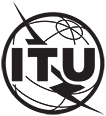 INTERNATIONAL TELECOMMUNICATION UNIONTELECOMMUNICATION
STANDARDIZATION SECTORSTUDY PERIOD 2022-2024INTERNATIONAL TELECOMMUNICATION UNIONTELECOMMUNICATION
STANDARDIZATION SECTORSTUDY PERIOD 2022-2024TSAG-TD257R1INTERNATIONAL TELECOMMUNICATION UNIONTELECOMMUNICATION
STANDARDIZATION SECTORSTUDY PERIOD 2022-2024INTERNATIONAL TELECOMMUNICATION UNIONTELECOMMUNICATION
STANDARDIZATION SECTORSTUDY PERIOD 2022-2024TSAGINTERNATIONAL TELECOMMUNICATION UNIONTELECOMMUNICATION
STANDARDIZATION SECTORSTUDY PERIOD 2022-2024INTERNATIONAL TELECOMMUNICATION UNIONTELECOMMUNICATION
STANDARDIZATION SECTORSTUDY PERIOD 2022-2024Original: EnglishQuestion(s):Question(s):N/AGeneva, 30 May – 2 June 2023TDTDTDTDSource:Source:Rapporteur, RG-IEMRapporteur, RG-IEMTitle:Title:Draft ToR for the ITU-T Industry Engagement Workshop Steering CommitteeDraft ToR for the ITU-T Industry Engagement Workshop Steering CommitteeContact:Contact:Glenn PARSONS
Rapporteur, TSAG RG-IEM
Ericsson, CanadaTel: 	+1-514 379 9037
E-mail: glenn.parsons@ericsson.com Abstract:This document contains draft terms of reference for the ITU-T Industry Engagement Workshop Steering Committee (IEWSC), contributing to the implementation of industry engagement action plan item AP2.#CalendarTimeline OpportunityMilestoneTL0130th of May 2023TSAG meetingTSAG approves the formation of an Industry Engagement Workshop Steering Committee (IWESC) to organize the WorkshopTL02June 2023IWESC first meetingsIWESC is formally started and engages its workTL03October 2023WP2 meetingIWESC reports on its activities and progress to WP2, final review to kickoff Workshop organizationTL04January 2024 TBCTSAG meetingTSAG reviews progress of IWESC and Workshop preparationTL05Spring 2024 TBDIndustry Engagement Workshop The workshop is deliveredTL06Summer 2024 TBDTBDIWESC issues its report and is dismantledTL07Summer 2024 TBDTBDWP2 or TSAG reviews IWESC report and discusses learnings for potential implementation by ITU-T in view of WTSA24TL08Fall 2024WTSA24